Департамент образования города МосквыГосударственное бюджетное общеобразовательное учреждение города Москвы«Школа № 1874»____________________________________________________________________________Познавательно – исследовательский проект  «Тайны подводного мира»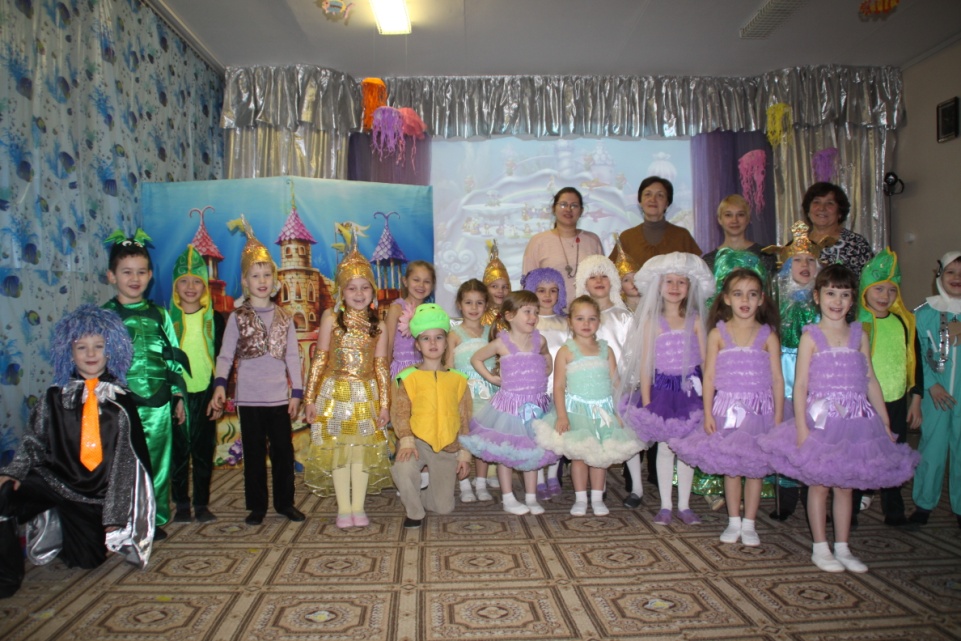    авторы:                     воспитатель Птушка Е.И.                                                                       воспитатель Чиликина З.А.                                                               учитель-логопед Гайнуллина Т.В.МоскваПознавательно – исследовательский проект  «Тайны подводного мира»Направленность проекта:  познавательно-исследовательскийВозрастная группа:  6 – 7 лет (подготовительная группа ОНР)Количество участников:  7 детей (остальные детки 6 человек были задействованы в театрализованной постановке сказки и викторине).Продолжительность:  5 месяцев Основной замысел:  Построение целостной системы формирования у детей познавательного интереса, любознательности, стремления к самостоятельному познанию и размышлению в процессе познавательно-исследовательской  деятельности, раскрытие творческого потенциала у дошкольников через театрализованную деятельность.Актуальность проекта:  Подводный мир очень красочен, ярок, но напрямую не доступен для изучения детьми. Современные средства и методы обучения позволяют это сделать, что способствует «погружению» детей в интересную для них тему и делает их активными участниками образовательного процесса. Это даёт возможность воспитывать детей - «деятелей», а не «исполнителей», развивать волевые качества личности, навыки партнерского взаимодействия. Предлагаемая тема проекта предоставляет детям возможность на каждом занятии выявить проблему; самостоятельно искать нужное решение; выбирать из имеющихся способов наиболее адекватный и продуктивно его использовать; самостоятельно анализировать полученные результаты. Также развивает их творческие способности. Эта тема является очень интересной и увлекательной для детей старшего дошкольного возраста. Цель проекта: Создание условий развития детей, открывающих возможности их личностного развития, воспитания экологической культуры, развития инициативы и творческих способностей на основе сотрудничества со взрослыми и сверстниками. Расширять и обобщать знания детей о подводном мире и  его обитателях.Задачи:Расширить представления детей об обитателях морских глубин, формирование умения размышлять;Развивать у детей навыки поисково-исследовательской деятельности: выявление проблемы, сбор информации, умение строить гипотезы, анализировать, сравнивать, обобщать, делать выводы;Развивать эстетическое восприятие окружающего мира, способность видеть красивое;Развивать способность вслушиваться в звуки природы;Формировать навыки работы в команде, умения и желания согласовывать свои действия с другими детьми;Воспитывать бережное отношение к природе;Приобретение детьми личного опыта реализации исследовательских  задач;Способствовать вовлечению родителей в воспитательно-образовательный процесс детского сада, развитию совместной деятельности детей и родителей.Постановка проблемы:Мы  очень любим ездить на море. Плавать, нырять и играться в воде готовы целый день.  Но взрослые говорят: далеко не заплывай, глубоко не ныряй. А почему? Кто и что находиться под водой?  Мы решили все узнать.Что мы хотим узнать:Кто живет в море?Как дышат обитатели морей?Могут ли морские жители разговаривать, петь?Почему в море соленая вода?Как появляется песок?Какие дары моря используют люди?Этапы проекта:1 этап «Юные исследователи»Интервьюирование детей и взрослых;Пресс-конференция «Жители подводного мира в Москве».Беседы с взрослыми;Проведение игры путешествия «В гости к Нептуну»;Поиск информации в книгах, интернете вместе  с взрослыми;Посещение океанариума;Посещение выставки «Морские рыбки»;Посещение Дарвиновского музея;Исследование «Как сделать морскую воду?», «Можно ли сделать песок  самому», «Красится ли песок?», «Как вырастить кристалл».2 этап «Творческая мастерская»Оформление выставки «Жители морей», «Морские ракушки»;Создание коллекции «Морские ракушки», мини – музея «Тайны подводного мира»;Конструирование «Морские обитатели» (модульное оригами, квиллинг);Рисование «Дно морское», расписывание камней и форм из гипса «Обитатели морей». Аппликация «Рыбки в море»;Лепка рыб и морских обитателей из пластилина и теста для создания макета подводного мира;Изготовление разрезных картинок «Обитатели подводного мира»;Оформление стенгазеты «Увлекательный  подводный мир»; Создание морских построек  из песка и снега; Создание картин из природного материала «Загадочный подводный мир», «Рыбки на дисках».3 этап «Семейный клуб»Создание макета «Подводный мир»;Создание образа «Царица воды»;Создание песочных картин с мамами; Проведение конкурсов семейного творчества;Сочинение сказок и создание книги «Сказки о подводном мире».4 этап  «Подведение итогов проекта»Презентация проекта детям в детском саду;Викторина  «Подводный мир прекрасен, но опасен»Сочинение и показ авторской  сказки  воспитанникам детского сада «Удивительные приключения в царстве Нептуна».Интеграция образовательных областей:Познавательное развитие: Экспериментально-исследовательская деятельность по изготовлению песка, цветного песка, морской воды, выращивание соленных кристаллов. Интервьюирование детей и родителей. Решение проблемной ситуации «Загрязнение морей и океанов». Посещение океанариума, Дарвиновского музея, выставки морских рыбок. Рассматривание иллюстраций, книг, энциклопедий. Просмотр видеофильмов о флоре и фауне подводного мира. Игра – путешествие «В гости к Нептуну».Социально – коммуникативное развитие: Сюжетно-ролевые игры: «Путешествие на корабле», «Подводная экспедиция». Беседы о труде океанолога и ихтиолога.  Создание макета «Подводный мир», образа Царицы воды, песочных картин с мамами, разрезных картинок «Морские животные». Проведение конкурсов семейного творчества. Сочинение сказок и создание книги «Сказки о подводном мире».  Презентация проекта детям в саду.Речевое развитие:Развитие словаря по теме. Отгадывание загадок, чтение сказок, рассказов, заучивание стихов. Словесные игры по теме. Придумывание и рассказывание сказок об обитателях подводного мира. Проведение экскурсии по мини – музею «Тайны подводного мира», по выставкам «Жители морей», «Морские ракушки». Физическое развитие:Беседы о пользе и вреде морской воды для организма человека, о правилах поведения на море. Физкультурный досуг «По морям, по волнам». Физкультминутки «Обитатели подводного мира», «Краб».Художественно – эстетическое развитие:Создание картины (с природным материалом) «Загадочный подводный мир». Рисование «Дно морское». Расписывание камней и форм из гипса «Обитатели морей». Лепка рыб и морских обитателей из пластилина и теста для создания макета подводного мира. Прослушивание музыки «Звуки моря», «Пение дельфинов и китов». Стенгазета. Изготовление детьми разрезных картинок  «Обитатели подводного мира». Сочинение и показ сказки воспитанникам детского сада  «Удивительные приключения в царстве Нептуна».Итоги проекта:Ребёнку дошкольного возраста свойственны любознательность, жажда новых впечатлений, желание самостоятельно искать истину.  Исследовать, открывать, изучать - значит сделать шаг в неизведанное, получить возможность думать, пробовать, искать, экспериментировать, а самое главное самовыражаться.        Проект «Тайны подводного мира» сразу заинтересовал детей, и интерес не пропадал на протяжении всего времени осуществления проекта. Он содержал в себе элемент необычности, неожиданности и оригинальности – возможность более углубленно изучить флору и фауну подводного мира.      Знания о подводном мире дети получали не как готовый факт, а как результат, приобретенный в процессе собственной поисково-исследовательской  творческой деятельности и собственных размышлений. Они научились ставить цель, подбирать средства ее достижения, оценивать полученный результат.      Дети учились искать ответ на различные вопросы, действовали в соответствии со своими желаниями и потребностью в деятельности, а полученные при этом положительные эмоции – удивление, радость успеха, гордость, в случае удачного решения задачи создавали  у них уверенность в своих силах, побуждали к активному поиску нового.       Расширился кругозор детей  и интерес к творческой деятельности. Участвуя в разнообразных видах деятельности, каждый ребенок участник проекта смог проявить себя и раскрыть свой талант в соответствии со своими интересами и способностями: кто-то придумал и рассказал самую интересную сказку о подводном мире, а кто-то принял участие в конкурсах рисунка «Олицетворение воды» и поделки «Море на ладошке». Существенно изменились  межличностные отношения дошкольников – дети приобрели опыт  продуктивного взаимодействия, умение слышать другого и выражать свое отношение к различным сторонам  реальности.       Участниками проекта были и родители детей, которые помогали детям найти ответы на поставленные вопросы, разрешить, казалось бы, невыполнимые проблемы – как получить песок, как сделать песок цветным, почему вода в море соленая и как дышат рыбы. Совместная деятельность детей и родителей в ходе реализации проекта способствовала становлению между ними  доверительных отношений, позволила детям и родителям лучше понять друг друга.  В ходе проекта раскрылся творческий потенциал каждого ребенка. Дети искали информацию в разных источниках, новые идеи для создания макетов подводного мира, посетили океанариум, государственный Дарвиновский музей, городские выставки. Собрана коллекция морских ракушек, оформлен мини-музей «Тайны подводного мира». Свои  знания отражали в продуктивной деятельности. Итогом проекта стала публичная презентация проекта и показ авторской сказки о добре и помощи среди морских жителей «Удивительные приключения в царстве Нептуна» для воспитанников дошкольного отделения.Ссылки на видеоматериал:1. Игра -  путешествие «В  гости к Нептуну»https://www.youtube.com/watch?v=MTuM5NaSua0&feature=youtu.be2.  Сказка «Удивительные приключения в царстве Нептуна»https://www.youtube.com/watch?v=YzGYfzA49zk&feature=youtu.behttps://www.youtube.com/watch?v=kCZMmNWLmG0Использованная литература:Вераксы Н.Е. От рождения до школы. Основная образовательная программа дошкольного образования. Под ред. Н.Е. Вераксы, Т.С. Комаровой, М.А. Васильевой М.: «Мозаика-Синтез» 2015.Гин Анатолий  ТРИЗ-педагогика. Учим креативно мыслить. — М. Вита – Пресс, 2016. – 96с.Дыбина О. В. «Неизведанное рядом», опыты и эксперименты для дошкольников, М., ТЦ «Сфера», 2010гЗайцева А.А. Секреты модульного аригами.-М.: Эксмо, 2013.-96с. :ил.Кудрявцев В. Воображение, творчество и личностный рост ребёнка / Владимир Товиевич Кудрявцев.– М. : Чистые пруды, 2010.(Библиотечка “Первого сентября”, серия “Воспитание. Образование. Педагогика”. Вып. 25)Мартынова, Е.А., Сучкова, И.М. Организация опытно- экспериментальной деятельности детей 2-7 лет..- Волгоград .;2011г.Погодина С.В. Шаг в искусство. Методические рекомендации по реализации программы. – М.:ВАКО, 2016.-128с.Погодина С.В. Шаг в искусство. Тематическое планирование. Блок «Животный мир». – М.: ВАКО, 2016.-208 с.- (Дошкольники: учим, развиваем, воспитываем).Райхерт-Гаршхаммер, Е. : Проектная деятельность в дошкольной организации. Учебно-практическое пособие для педагогов дошкольного образования/ Е. Райхерт-Гаршхаммер; под.ред. Л.В. Свирской. –  М.: Издательство «Национальное образование», 2016. – 112с. –(Вдохновение)